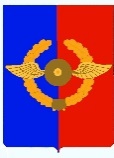 Российская ФедерацияИркутская областьУсольское районное муниципальное образованиеАДМИНИСТРАЦИЯ Городского поселенияСреднинского муниципального образованияП О С Т А Н О В Л Е Н И ЕОт 28.02.2019 г.                            п. Средний                                             № 25Об утверждении административного регламента муниципальной услуги «Оказание консультационных услуг субъектам малого и среднего предпринимательства»        В соответствии с Федеральным законом от 06.10.2003г. № 131-ФЗ "Об общих принципах организации местного самоуправления в Российской Федерации", Федеральным законом от 27.07.2010 № 210-ФЗ "Об организации предоставления государственных и муниципальных услуг", руководствуясь ст. 23, 47 Устава городского поселения Среднинского муниципального образования, администрация городского поселения Среднинского муниципального образования П О С Т А Н О В Л Я Е Т:1. Утвердить административный регламент предоставления муниципальной услуги «Оказание консультационных услуг субъектам малого и среднего предпринимательства» (приложение);2. Специалисту-делопроизводителю: опубликовать данное постановление в газете «Новости» и разместить на официальном сайте Среднинского муниципального образования в сети «Интернет»;3. Настоящее постановление вступает в силу со дня его официального опубликования;4. Контроль за исполнением настоящего постановления оставляю за собой.Глава городского поселенияСреднинского муниципального образования                           В.Д. Барчуков    Приложение № 1Утверждено постановлением администрации городского поселения Среднинского муниципального образованияот 28.02.2019г. № 25АДМИНИСТРАТИВНЫЙ РЕГЛАМЕНТмуниципальной услуги «Оказание консультационных услуг субъектам малого и среднего предпринимательства» Общие положения Общие сведения о муниципальной услуге 1.1. Административный регламент предоставления муниципальной услуги «Оказание консультационных услуг субъектам малого и среднего предпринимательства» (далее – административный регламент) разработан в соответствии с Федеральным законом от 24.07.2007 № 209-ФЗ «О развития малого и среднего предпринимательства в Российской Федерации», Федеральным законом от 07.07.2007 № 210-ФЗ «Об организации предоставления государственных и муниципальных услуг» и определяет требования, предъявляемые к порядку предоставления муниципальной услуги, сроки и последовательность действий (административных процедур) при оказании консультационных услуг субъектам малого и среднего предпринимательства (далее также – СМСП).1.2. Административный регламент разработан в целях оптимизации предоставления муниципальной услуги «Оказание консультационных услуг субъектам малого и среднего предпринимательства» (далее - муниципальная услуга), устанавливает порядок, сроки и последовательность административных процедур при оказании консультационных услуг СМСП в целях повышения качества предоставления и доступности результатов муниципальной услуги.1.3. Получателями муниципальной услуги являются:- СМСП, зарегистрированные и осуществляющие деятельность на территории городского поселения Среднинского муниципального образования, соответствующие требованиям, установленным статьей 4 Федерального закона от 24.07.2007 № 209-ФЗ «О развитии малого и среднего предпринимательства в Российской Федерации», постановлению Правительства Российской Федерации от 13.07.2015 № 702 «О предельных значениях выручки от реализации товаров (работ, услуг) для каждой категории субъектов малого и среднего предпринимательства»;- организации инфраструктуры поддержки СМСП муниципального образования (далее – организации инфраструктуры);- физические лица, постоянно проживающие на территории городского поселения Среднинского муниципального образования – потенциальные СМСП (далее – физические лица).Заявителями при взаимодействии в ходе предоставления муниципальной услуги являются получатели муниципальной услуги, а также их представители.Муниципальная услуга не предоставляется субъектам, указанным в части 3 статьи 14 Закона от 24.07.2007 № 209-ФЗ «О развитии малого и среднего предпринимательства в Российской Федерации»:а) являющимся кредитными организациями, страховыми организациями (за исключением потребительских кооперативов), инвестиционными фондами, негосударственными пенсионными фондами, профессиональными участниками рынка ценных бумаг, ломбардами;б) являющимся участниками соглашений о разделе продукции;в) осуществляющим предпринимательскую деятельность в сфере игорного бизнеса;г) являющимся в порядке, установленном законодательством Российской Федерации о валютном регулировании и валютном контроле, нерезидентами Российской Федерации, за исключением случаев, предусмотренных международными договорами Российской Федерации.1.4. Порядок информирования о правилах предоставления муниципальной услуги 1.4.1. Местонахождение администрации городского поселения Среднинского муниципального образования.Иркутская область, Усольский район, рп. Средний, ул. 3-я Степная, д 1А.График работы администрации.понедельник – четверг с 8.00 ч. до 17.00 ч.предпраздничные дни с 8.00 до 16.00 ч.суббота, воскресенье – выходные дниперерыв с 12.00 ч. до 13.00 ч.Справочные телефоны администрации:8(902) 5-760-245.Адрес электронной почты администрации:admsred@mail.ru     1.4.2. Информация о местонахождении, графике работы и справочных телефонах администрации, а также о порядке предоставления муниципальной услуги и перечне документов, необходимых для ее получения, размещается:на официальном интернет-сайте администрации городского поселения Среднинского муниципального образования www.srednyadm.ru;на информационных стендах в помещении приема заявлений в администрации;по указанным в пунктах 1.4.1 административного регламента номерам телефонов администрации.1.4.3. Информирование о правилах предоставления муниципальной услуги может проводиться в следующих формах:индивидуальное личное консультирование;индивидуальное консультирование по почте (по электронной почте);индивидуальное консультирование по телефону;публичное письменное информирование;публичное устное информирование.1.4.4. Индивидуальное личное консультирование.Время ожидания лица, заинтересованного в получении консультации при индивидуальном личном консультировании, не может превышать 15 минут.Индивидуальное личное консультирование одного лица не может превышать 20 минут. В случае если для подготовки ответа требуется время, превышающее 20 минут, сотрудники администрации могут предложить лицу, обратившемуся за консультацией, обратиться за необходимой информацией в письменном виде либо назначить другое удобное для обратившегося за консультацией лица время для индивидуального личного консультирования.1.4.5. Индивидуальное консультирование по почте (по электронной почте).При индивидуальном консультировании по почте (по электронной почте) ответ на обращение лица, заинтересованного в получении консультации, направляется либо по почте, либо по электронной почте на указанный адрес (адрес электронной почты) обратившегося за консультацией лица в десятидневный срок со дня регистрации обращения.1.4.6. Индивидуальное консультирование по телефону.Ответ на телефонный звонок должен начинаться с информации о наименовании органа, в который позвонил гражданин, фамилии, имени, отчестве (последнее – при наличии) и должности сотрудников, осуществляющих индивидуальное консультирование по телефону. Время разговора не должно превышать 10 минут. В том случае, если сотрудники, осуществляющие консультирование по телефону, не могут ответить на вопрос, связанный с предоставлением муниципальной услуги, по существу, они обязаны проинформировать позвонившее лицо об организациях либо сотрудниках местной администрации, которые располагают необходимыми сведениями.1.4.7. Публичное письменное информирование.Публичное письменное информирование осуществляется путем размещения информационных материалов на стендах в местах предоставления муниципальной услуги, публикации информационных материалов в средствах массовой информации, размещения информационных материалов на официальном сайте администрации городского поселения Среднинского муниципального образования и на порталах, указанных в пункте 1.4.2. административного регламента.1.4.8. Публичное устное информирование.Публичное устное информирование осуществляется сотрудниками с привлечением средств массовой информации.1.4.9. Сотрудники, участвующие в предоставлении муниципальной услуги, при ответе на обращения граждан и организаций обязаны:уважительно относиться к лицам, обратившимся за консультацией. Во время личного консультирования и консультирования по телефону необходимо произносить слова четко, избегать параллельных разговоров с окружающими людьми и не прерывать разговор по причине поступления звонка на другой аппарат. В конце личного консультирования и консультирования по телефону сотрудники, осуществляющие консультирование, должны кратко подвести итоги и перечислить меры, которые надо принять (кто именно, когда и что должен сделать) в целях предоставления муниципальной услуги; давать в простой, доступной форме ответы на письменные обращения при осуществлении консультирования по почте (по электронной почте), содержащие ответы на поставленные вопросы, должность, фамилию и инициалы подписавших ответ, номер телефона и фамилию исполнителя, подготовивших ответ.Сотрудники не вправе осуществлять консультирование обратившихся за консультацией лиц, выходящее за рамки информирования о стандартных процедурах и условиях предоставления муниципальной услуги и влияющее прямо или косвенно на индивидуальные решения обратившихся за консультацией лиц.1.4.10. На стендах в местах предоставления муниципальной услуги размещаются следующие информационные материалы:исчерпывающая информация о порядке предоставления муниципальной услуги (в том числе блок-схема, наглядно отображающая алгоритм прохождения административных процедур);извлечения из текста административного регламента и приложения к нему;месторасположение, график (режим) работы, номера телефонов, адреса официальных сайтов в сети Интернет и электронной почты органов, в которых заинтересованные лица могут получить документы, необходимые для предоставления муниципальной услуги;схема размещения сотрудников и режим приема ими лиц, заинтересованных в получении консультации, заявителей; номера кабинетов, фамилии, имена, отчества (последние – при наличии) и должности соответствующих должностных лиц;извлечения из нормативных правовых актов по наиболее часто задаваемым вопросам; перечень документов, представляемых заявителем, и требования, предъявляемые к этим документам;формы документов для заполнения, образцы заполнения документов;перечень оснований для отказа в предоставлении муниципальной услуги;порядок обжалования решения, действий или бездействия должностных лиц местной администрации, участвующих в предоставлении муниципальной услуги.Тексты перечисленных информационных материалов печатаются удобным для чтения шрифтом (размер не менее 14), без исправлений, наиболее важные места выделяются полужирным шрифтом.1.4.12. На официальном сайте администрации городского поселения Среднинского муниципального образования в сети Интернет размещаются следующие информационные материалы:полное наименование и полный почтовый адрес администрации городского поселения Среднинского муниципального образования;справочные телефоны, по которым можно получить консультацию о правилах предоставления муниципальной услуги;адрес электронной почты администрации городского поселения Среднинского муниципального образования;полный текст административного регламента с приложениями к нему;информационные материалы, содержащиеся на стендах в местах предоставления муниципальной услуги.2.     Стандарт предоставления муниципальной услуги.Наименование муниципальной услуги 2.1. Наименование муниципальной услуги: муниципальная услуга «Оказание консультационных услуг субъектам малого и среднего предпринимательства». Муниципальная услуга включает в себя консультации по общим вопросам ведения предпринимательской деятельности, бизнес-планированию, в том числе консультации по вопросам проведения проверок СМСП.2.2. Предоставление муниципальной услуги осуществляет администрация городского поселения Среднинского муниципального образования.2.3. Предоставление муниципальной услуги может предоставляться на базе МФЦ на основании договора, заключенного между органом местного самоуправления и соответствующим МФЦ (далее-договор). При этом порядок предоставления услуги на базе МФЦ определяется заключенным договором.  Результат предоставления муниципальной услуги 2.3. Результатом предоставления муниципальной услуги является:1) получение получателем муниципальной услуги консультации в соответствии с абзацем вторым пункта 2.1 административного регламента;2) отказ в предоставлении муниципальной услуги консультации.Срок предоставления муниципальной услуги 2.4. Предельный срок предоставления муниципальной услуги в виде письменной консультации составляет 15 дней с момента получения заявления на получение муниципальной услуги, и до получения конечного результата предоставления муниципальной услуги, не считая дня получения заявления.Предельный срок предоставления муниципальной услуги в виде устной консультации составляет 5 дней.Правовые основания для предоставления муниципальной услуги2.5. Федеральный закон от 06.10.2003 № 131-ФЗ «Об общих принципах организации местного самоуправления в Российской Федерации»;Федеральный закон от 24.07.2007 № 209-ФЗ «О развитии малого 
и среднего предпринимательства в Российской Федерации», (далее – Закон 209-ФЗ);Федеральный закон от 27.07.2010 № 210-ФЗ «Об организации предоставления государственных и муниципальных услуг», (далее - Закон 210-ФЗ);Закон Самарской области от 03.10.2014 № 89-ГД «О предоставлении в Самарской области государственных и муниципальных услуг по экстерриториальному принципу»;настоящий административный регламент.Исчерпывающий перечень документов (информации), необходимых в соответствии с законодательными или иными нормативными правовыми актами для предоставления муниципальной услуги, которые заявитель должен предоставить самостоятельно2.6. Для получения муниципальной услуги заявитель самостоятельно представляет в администрацию городского поселения Среднинского муниципального образования заявление.Заявление по желанию заявителя может быть составлено уполномоченным специалистом администрации городского поселения Среднинского муниципального образования при личном обращении заявителя соответственно в администрацию городского поселения Среднинского муниципального образования. В этом случае заявитель проверяет правильность заполнения бланка заявления соответствующим должностным лицом, ставит свою подпись и печать (при её наличии).Заявление (в случае предоставления муниципальной услуги) по телефону оформляется уполномоченным специалистом администрации городского поселения Среднинского муниципального образования самостоятельно путем опроса заявителя данным специалистом по телефону. Подпись заявителя на таком заявлении не ставится.    Исчерпывающий перечень документов и информации, необходимых в соответствии с законодательными или иными нормативными правовыми актами для предоставления муниципальной услуги, которые находятся в распоряжении государственных органов, органов государственных внебюджетных фондов, органов местного самоуправления, организаций и запрашиваются органом, предоставляющим муниципальную услугу,   в органах (организациях), в распоряжении которых они находятся, если заявитель не представил такие документы и информацию по собственной инициативе2.7. Документы и информация, необходимые в соответствии с законодательными или иными нормативными правовыми актами для предоставления муниципальной услуги, которые находятся в распоряжении государственных органов, органов государственных внебюджетных фондов, органов местного самоуправления, организаций и запрашиваются органом, предоставляющим муниципальную услугу, в органах (организациях), в распоряжении которых они находятся, если заявитель не представил такие документы и информацию по собственной инициативе, отсутствуют.Исчерпывающий перечень оснований для отказа в приеме документов, необходимых для предоставления муниципальной услуги2.8. Основания для отказа в приеме заявления о предоставлении муниципальной услуги отсутствуют.Исчерпывающий перечень оснований для отказа в предоставлении муниципальной услуги 2.9. Основанием для отказа в предоставлении муниципальной услуги являются:а) отсутствие в заявлении подписи заявителя (за исключением случаев предоставления муниципальной услуги по телефону);б) несоответствие заявителя требованиям, указанным в пункте 1.3 настоящего Административного регламента.Исчерпывающий перечень оснований для приостановления предоставления муниципальной услуги 2.10. Перечень оснований для приостановления предоставления муниципальной услуги отсутствует.Исчерпывающий перечень оснований для прекращения предоставления муниципальной услуги 2.11. Перечень оснований для прекращения предоставления муниципальной услуги отсутствует.Перечень услуг, которые являются необходимыми и обязательными для предоставления муниципальной услуги,  в том числе сведения о документе (документах), выдаваемом (выдаваемых) организациями, участвующими в предоставлении муниципальной услуги 2.12. Услуги, которые являются необходимыми и обязательными для предоставления муниципальной услуги, отсутствуют.Размер платы, взимаемой с заявителя при предоставлении муниципальной услуги и способы ее взимания в случаях, предусмотренных федеральными законами, принимаемыми   в соответствии с ними иными нормативными правовыми актам Российской Федерации и нормативными правовыми актамиИркутской области 2.13. Муниципальная услуга предоставляется на безвозмездной основе. Максимальный срок ожидания в очереди при подаче запроса   о предоставлении муниципальной услуги2.14. Срок ожидания в очереди при подаче запроса (заявления) о предоставлении муниципальной услуги на личном приеме не должен превышать 15 минут.Срок регистрации запроса заявителя о предоставлении муниципальной услуги2.15. Срок регистрации заявления о предоставлении муниципальной услуги не должен превышать 1 рабочий день. Регистрация заявления в электронном журнале регистрации заявлений производится ответственным должностным лицом, предоставляющим муниципальную услугу.Требования к помещениям, в которых предоставляется муниципальная услуга, к залу ожидания, местам для заполнения запросов о предоставлении муниципальной услуги, информационным стендам с образцами их заполнения и перечнем документов, необходимых для предоставления муниципальной услугиЗдание, в котором предоставляется муниципальная услуга, должно быть расположено с учетом пешеходной доступности для заявителей от остановок общественного транспорта, оборудовано отдельным входом для свободного доступа заявителей, вход в здание оборудован информационными табличками, содержащими информацию о наименовании Администрации, его режиме работы, телефонах.2.16 На стоянке возле здания Администрации выделяется не менее 10 процентов мест (но не менее одного места) для парковки специальных автотранспортных средств инвалидов. Указанные места для парковки не должны занимать иные транспортные средства. Инвалиды пользуются местами для парковки специальных автотранспортных средств бесплатно. Инвалидам обеспечивается возможность самостоятельного входа в помещение и выхода из него, посадки в транспортное средство и высадки из него, в том числе с использованием кресла-коляски. Надлежащее размещение оборудования и носителей информации, необходимые для обеспечения беспрепятственного доступа инвалидов к помещению, в котором предоставляется муниципальная услуга.

2.17 Информационные стенды размещаются на видном, доступном месте и призваны обеспечить заявителей исчерпывающей информацией. Сотрудники Администрации должны сопровождать инвалидов, имеющих стойкие расстройства функции зрения и самостоятельного передвижения, и оказывать им помощь в помещении, в котором предоставляется муниципальная услуга.

2.18 Помещения, в которых предоставляется муниципальная услуга, оборудуются соответствующими информационными стендами, вывесками, указателями. На информационных стендах, находящихся в местах предоставления муниципальной услуги, и в сети "Интернет" размещается следующая информация:

1) извлечения из нормативных правовых актов, содержащих нормы, регулирующие деятельность по предоставлению муниципальной услуги;

2) перечни документов, необходимых для получения муниципальной услуги;

3) образцы заполнения заявлений;

4) график работы органа, предоставляющего муниципальную услугу, и уполномоченной организации;

5) список почтовых адресов, телефонов, адресов электронной почты и адресов официальных сайтов организаций, участвующих в предоставлении муниципальной услуги, в сети "Интернет";

6) другие информационные материалы, необходимые для предоставления муниципальной услуги (информация в текстовом виде и в виде блок-схемы, наглядно отображающей алгоритм прохождения административных процедур, и т.д.).

2.19 В помещении должно быть дублирование необходимой для инвалидов звуковой и зрительной информации, а также надписей, знаков и иной текстовой и графической информации знаками, выполненными рельефно-точечным шрифтом Брайля, допуск сурдопереводчика и тифлосурдопереводчика.

2.20 При оборудовании помещений, в которых предоставляется муниципальная услуга, обеспечивается возможность беспрепятственной эвакуации всех заявителей и должностных лиц в случае возникновения чрезвычайной ситуации.

2.21 Все помещения, в которых предоставляется муниципальная услуга, должны соответствовать санитарно-эпидемиологическим требованиям, правилам пожарной безопасности, нормам охраны труда.

2.22 Места ожидания оборудуются информационными стендами, стульями, столами, обеспечиваются письменными принадлежностями. Места ожидания должны соответствовать комфортным условиям для заявителей.

2.23 Оформление визуальной, текстовой информации о порядке предоставления муниципальной услуги должно соответствовать оптимальному зрительному восприятию этой информации заявителями.

2.24 Каждое рабочее место специалиста, участвующего в предоставлении муниципальной услуги, оборудовано персональным компьютером с возможностью доступа к необходимым информационным базам данных, печатающим устройствам, позволяющим своевременно и в полном объеме получать справочную информацию по вопросам предоставления услуги и организовать предоставление муниципальной услуги в полном объеме. Кабинет приема заявителей оборудуется информационной табличкой (вывеской) с указанием:

1) номера кабинета;

2) фамилии, имени, отчества и должности специалиста, осуществляющего прием заявителей;

3) режима работы специалиста.
ИНФОРМИРОВАНИЕ О ХОДЕ ПРЕДОСТАВЛЕНИЯ МУНИЦИПАЛЬНОЙ УСЛУГИ.

2.25 В любое время с момента приема документов для предоставления муниципальной услуги заявитель имеет право на получение любых интересующих его сведений о муниципальной услуге по телефону, с использованием средств сети "Интернет", электронной почты, почты или при личном посещении Администрации.

2.26 Информирование осуществляется специалистом Администрации, ответственным за предоставление муниципальной услуги, на личном приеме граждан, а также с использованием средств сети "Интернет", почтовой, телефонной связи и посредством электронной почты. Срок предоставления информации не должен превышать:

1) 15 минут при личном обращении или обращении посредством телефонной связи;

2) 1 рабочий день при обращении посредством почтовой связи и в электронной форме.2.13. ПОКАЗАТЕЛИ ДОСТУПНОСТИ И КАЧЕСТВА МУНИЦИПАЛЬНОЙ УСЛУГИ.2.27 Показателями доступности предоставления муниципальной услуги являются:

1) предоставление возможности получения муниципальной услуги в электронной форме или в многофункциональных центрах предоставления государственных и муниципальных услуг;

2) предоставление возможности получения информации о ходе предоставления муниципальной услуги, в том числе с использованием информационно-телекоммуникационных технологий;

3) транспортная доступность к местам предоставления муниципальной услуги;

4) обеспечение беспрепятственного доступа лицам с ограниченными возможностями передвижения к помещениям, в которых предоставляется муниципальная услуга;

5) размещение информации о порядке предоставления муниципальной услуги на официальном сайте администрации, информационных стендах, Едином портале государственных и муниципальных услуг.

2.28 Показатели качества муниципальной услуги:

1) соблюдение должностными лицами сроков предоставления муниципальной   услуги;

2) соблюдение времени ожидания в очереди при подаче заявления о предоставлении муниципальной услуги и при получении результата предоставления муниципальной услуги;

3) соотношение количества обоснованных жалоб граждан и организаций по вопросам качества и доступности предоставления муниципальной услуги к общему количеству жалоб;

4) соотношение количества рассмотренных в срок заявлений на предоставление муниципальной услуги к общему количеству заявлений, поступивших в связи с предоставлением муниципальной услуги;

5) своевременное направление уведомлений заявителям о предоставлении или прекращении предоставления муниципальной услуги.

2.29 Обоснованность жалоб устанавливается решениями должностных лиц, уполномоченных органов и судов об удовлетворении требований, содержащихся в жалобах.

2.30 Взаимодействие заявителя с должностными лицами при предоставлении муниципальной услуги ограничивается необходимостью подачи заявления и получения результатов оказания муниципальной услуги. Иное взаимодействие заявителя с муниципальными служащими при предоставлении муниципальной услуги не является обязательным условием оказания муниципальной услуги.
ИНЫЕ ТРЕБОВАНИЯ, В ТОМ ЧИСЛЕ УЧИТЫВАЮЩИЕ ОСОБЕННОСТИ ПРЕДОСТАВЛЕНИЯ МУНИЦИПАЛЬНОЙ УСЛУГИ В МНОГОФУНКЦИОНАЛЬНЫХ ЦЕНТРАХ ПРЕДОСТАВЛЕНИЯ ГОСУДАРСТВЕННЫХ И МУНИЦИПАЛЬНЫХ УСЛУГ И ОСОБЕННОСТИ ПРЕДОСТАВЛЕНИЯ МУНИЦИПАЛЬНОЙ УСЛУГИ В ЭЛЕКТРОННОЙ ФОРМЕ.
2.31 В связи с отсутствием технических возможностей у Администрации, прием и регистрация заявления о предоставлении муниципальной услуги и выдача результата предоставления муниципальной услуги через МФЦ не осуществляется.

2.32 Особенности предоставления муниципальной услуги в электронной форме:

1) заявитель может подать заявление в электронной форме с использованием Единого портала государственных и муниципальных услуг Российской Федерации;

2) заявление и документы, необходимые для предоставления муниципальной услуги, которые представляются заявителем самостоятельно, направляются в форме электронных документов с Единого портала государственных и муниципальных услуг Российской Федерации с использованием средств электронной идентификации заявителя, в том числе электронной подписи;

3) заявителю сообщается о регистрации заявления путем отражения информации на указанном Едином портале.4) в целях предоставления муниципальной услуги в электронной форме через Единый портал государственных и муниципальных услуг (функций) все электронные образы документов, предоставляемые заявителем в соответствии с п.2.5. настоящего регламента подписываются  усиленной квалифицированной электронной подписью нотариуса (в соответствии с Правилами определения видов электронной подписи, использование которых допускается при обращении за получением государственных и муниципальных услуг, утвержденных Постановлением Правительства РФ от 25.06.2012г. №634).5) в случае, если в целях предоставления муниципальной услуги в электронной форме через Единый портал государственных и муниципальных услуг (функций) электронный образ заявления, предоставляемого в соответствии с п.2.5. настоящего регламента, предоставляется заявителем - физическим лицом, заявитель вправе использовать простую электронную подпись, при условии, что при выдаче ключа простой электронной подписи личность физического лица установлена при личном приеме. 6) каждый отдельный документ должен быть загружен в виде отдельного файла. Количество файлов должно соответствовать количеству документов, направляемых для получения муниципальной услуги, а наименование файлов должно позволять идентифицировать документ и количество страниц в документе.3. Состав, последовательность и сроки выполнения административных процедур (действий), требования к порядку их выполнения, в том числе особенности выполнения административных процедур (действий) в электронной форме Административные процедуры при предоставлении муниципальной услуги 3.1.   Предоставление муниципальной услуги включает в себя следующие административные процедуры:- прием, проверка и регистрация заявления о предоставлении муниципальной услуги;- рассмотрение заявления о предоставлении муниципальной услуги, подготовка и выдача результата предоставления муниципальной услуги.Блок-схема предоставления муниципальной услуги приведена в п.6 административного регламента.3.2. Административная процедура - прием, проверка и регистрация заявления о предоставлении муниципальной услуги.3.2.1. Основанием для начала административной процедуры является обращение заявителя в администрацию городского поселения Среднинского муниципального образования.3.2.2. Выполнение административной процедуры предоставления муниципальной услуги осуществляют специалисты городского поселения Среднинского муниципального образования. 3.2.3. Специалист:- проверяет правильность оформления заявления о предоставлении муниципальной услуги;- в случае отсутствия у заявителя оформленного заявления о предоставлении муниципальной услуги оказывает содействие в оформлении заявления о предоставлении муниципальной услуги;- в случае предоставления муниципальной услуги по телефону заявление оформляется специалистом самостоятельно путем опроса заявителя по телефону и заполнения полей заявления.Максимальный срок выполнения действия составляет 10 минут.3.2.4. В случае обнаружения оснований для отказа в предоставлении муниципальной услуги во время личного обращения заявителя специалист осуществляет следующие административные действия:- устно уведомляет заявителя о наличии препятствий для предоставления муниципальной услуги;- с согласия заявителя возвращает ему заявление о предоставлении муниципальной услуги. В случае несогласия заявителя с возвращением заявления о предоставлении муниципальной услуги специалист продолжает административные действия, описанные в пункте 3.2.5 настоящего Административного регламента.Максимальный срок выполнения административных действий, предусмотренных настоящим пунктом, - 10 минут.3.2.5. В случае не обнаружения оснований для отказа в предоставлении муниципальной услуги во время личного обращения заявителя и обращения по телефону, а также в случае поступления документов по почте, по электронной почте, через порталы, указанные в пункте 1.4.3 настоящего Административного регламента, специалист регистрирует заявление о предоставлении муниципальной услуги и прилагаемых к нему документов в журнале регистрации заявлений.Максимальный срок выполнения действий составляет 10 минут при личном обращении заявителя и обращении по телефону и 30 минут в случае поступления заявления и прилагаемых к нему документов по почте, по электронной почте, через порталы, указанные в пункте 1.4.3 административного регламента.3.2.6. Результатом описанной в пунктах 3.2.1 – 3.2.5 административного регламента административной процедуры, является принятие заявления о предоставлении муниципальной услуги либо с согласия заявителя возвращение ему заявления о предоставлении муниципальной услуги.3.2.7. Критерием принятия решения, принимаемого при выполнении описанной в пунктах 3.2.1 – 3.2.5 административного регламента административной процедуры, является наличие или отсутствие предусмотренных пунктом 2.9 административного регламента оснований для отказа в предоставлении муниципальной услуги.3.2.8. Способами фиксации результата выполнения описанной в пунктах 3.2.1 – 3.2.5 административного регламента административной процедуры является регистрация заявления о предоставлении муниципальной услуги в Журнале.3.3. Административная процедура - рассмотрение заявления о предоставлении муниципальной услуги, подготовка и выдача результата предоставления муниципальной услуги.3.3.1. Основанием для начала административной процедуры является регистрация заявления о предоставлении муниципальной услуги и отсутствие предусмотренных пунктом 2.9 административного регламента оснований для отказа в предоставлении муниципальной услуги. 3.3.2. Специалист в течение одного рабочего дня передает зарегистрированное заявление о предоставлении муниципальной услуги руководителю, (далее также – руководитель). Руководитель в течение того же рабочего дня определяет должностное лицо, которое будет осуществлять рассмотрение заявления (далее – должностное лицо).3.3.3. Должностным лицом не позднее 2 рабочих дней со дня поступления к нему заявления о предоставлении муниципальной услуги осуществляются следующие административные действия:- проверка содержания поданного заявителем заявления о предоставлении муниципальной услуги на предмет отсутствия оснований для отказа в предоставлении муниципальной услуги;- обеспечивает подготовку в установленном порядке делопроизводства согласование и подписание проекта письма о предоставлении (или об отказе в предоставлении) муниципальной услуги. Письмо о предоставлении муниципальной услуги готовится в случае требования заявителя предоставить ему муниципальную услугу в письменном виде;- согласование с заявителем времени предоставления устной консультации по вопросу, интересующему заявителя с учетом абзаца второго пункта 2.1 административного регламента, в случае требования заявителя предоставить ему муниципальную услугу в устном виде и предоставление соответствующей устной консультации в согласованное с заявителем время.В случае поступления заявления о предоставления муниципальной услуги по телефону в зависимости от содержания вопроса заявителя, по которому требуется телефонная консультация, и сложности такого вопроса должностное лицо либо осуществляет консультирование по телефону после заполнения заявления о предоставлении муниципальной услуги, либо согласовывает с заявителем время предоставления консультации по телефону.3.3.4. При наличии предусмотренных пунктом 2.9 административного регламента оснований для отказа в предоставлении муниципальной услуги должностное лицо в установленном порядке делопроизводства обеспечивает подготовку, согласование и подписание письма об отказе в предоставлении муниципальной услуги (за исключением случаев обращения заявителя с заявлением о предоставлении муниципальной услуги по телефону).В случае выявления в ходе телефонного разговора, предусмотренного подпунктом 2 пункта 2.9 административного регламента основания для отказа в предоставлении муниципальной услуги при обращении заявителя с заявлением о предоставлении муниципальной услуги по телефону должностное лицо в вежливой форме уведомляет заявителя о наличии основания для отказа в предоставлении муниципальной услуги.3.3.5. При отсутствии предусмотренных пунктом 2.9 административного регламента оснований для отказа в предоставлении муниципальной услуги должностное лицо в установленном порядке делопроизводства в случае, указанном в абзаце третьем пункта 3.3.3 административного регламента, обеспечивает подготовку, согласование и подписание письма о предоставлении муниципальной услуги, содержащего письменную консультацию заявителя по поставленному им вопросу.При отсутствии предусмотренных пунктом 2.9 административного регламента оснований для отказа в предоставлении муниципальной услуги в случае, указанном в абзаце четвертом пункта 3.3.3 административного регламента, должностное лицо предоставляет заявителю муниципальную услугу в устном виде в согласованное с заявителем время.3.3.6. Результатом административной процедуры, описанной в пунктах 3.3.1 – 3.3.5 административного регламента, является направление письма (в случае обращения заявителя с заявлением о предоставлении муниципальной услуги по телефону – устное уведомление) об отказе в предоставлении муниципальной услуги, письма о предоставлении муниципальной услуги или предоставление устной консультации заявителя.3.3.7. Критерием принятия решения о подготовке соответствующего проекта письма (уведомления или предоставлении устной консультации) является наличие или отсутствие предусмотренных пунктом 2.9 административного регламента оснований для отказа в предоставлении муниципальной услуги.3.3.8. Способами фиксации результата выполнения описанной в пунктах 3.3.1 – 3.3.5 административного регламента административной процедуры является регистрация в системе ведения делопроизводства письма о предоставлении (уведомления или письма об отказе в предоставлении) муниципальной услуги, отметки о предоставлении заявителю устной консультации.4. Формы контроля за исполнением административного регламента 4.1.   ТЕКУЩИЙ КОНТРОЛЬ4.1.1. Текущий контроль соблюдения и выполнения должностными лицами Администрации положений регламента и иных нормативных правовых актов, устанавливающих требования к предоставлению муниципальной услуги, осуществляет глава Администрации либо лицо, его замещающее.

4.1.2. Текущий контроль осуществляется путем проведения главой Администрации проверок соблюдения и исполнения должностными лицами Администрации положений регламента, иных нормативных правовых актов Российской Федерации, а также требований к заполнению, ведению и хранению учетной документации получателей муниципальной услуги.

4.1.3. Периодичность осуществления текущего контроля устанавливает глава Администрации в отношении должностных лиц Администрации.

4.1.4. Ответственность за ненадлежащее предоставление муниципальной услуги возлагается на специалиста Администрации.

4.1.5. Ответственность за предоставление муниципальной услуги закрепляется в должностных инструкциях должностных лиц, ответственных за предоставление муниципальной услуги.


4.2. ПОРЯДОК И ПЕРИОДИЧНОСТЬ ОСУЩЕСТВЛЕНИЯ ПЛАНОВЫХ И ВНЕПЛАНОВЫХ ПРОВЕРОК ПОЛНОТЫ И КАЧЕСТВА ПРЕДОСТАВЛЕНИЯ МУНИЦИПАЛЬНОЙ УСЛУГИ.

4.2.1. Периодичность проведения плановых проверок полноты и качества предоставления муниципальной услуги устанавливается в соответствии с решением главы Администрации.

4.2.2. Внеплановые проверки полноты и качества предоставления муниципальной услуги проводятся главой Администрации, либо уполномоченными им лицами на основании жалоб заявителей на решения или действия (бездействие) должностных лиц (специалистов) Администрации, принятые или осуществляемые в ходе предоставления муниципальной услуги, а также в связи с проверкой устранения ранее выявленных нарушений.

4.2.3. Рассмотрение жалобы заявителя осуществляется в порядке, предусмотренном разделом 5 настоящего административного регламента. Результаты проверки полноты и качества предоставления муниципальной услуги оформляются актом проверки, с которым знакомят специалистов, участвующих в предоставлении муниципальной услуги.

4.2.4. При проверке могут рассматриваться все вопросы, связанные с предоставлением муниципальной услуги (комплексные проверки), или отдельный вопрос, связанный с предоставлением муниципальной услуги (тематические проверки).

4.2.5. В случае выявления нарушений административного регламента, законодательства Российской Федерации или прав заявителей осуществляется привлечение виновных лиц к дисциплинарной, гражданско-правовой, административной и уголовной ответственности в соответствии с законодательством Российской Федерации.

4.3. Контроль за предоставлением муниципальной услуги, в том числе со стороны граждан, их объединений и организаций, осуществляется посредством публикации сведений о деятельности Администрации, получения гражданами, их объединениями и организациями актуальной, полной и достоверной информации о порядке предоставления муниципальной услуги и обеспечения возможности досудебного (внесудебного) рассмотрения жалоб.

4.4. При привлечении к ответственности виновных в нарушении законодательства Российской Федерации должностных лиц Администрации по результатам внеплановой проверки лицам, по обращениям которых проводилась проверка, сообщается в письменной форме о принятых мерах в течение 10 календарных дней со дня принятия таких мер.

4.5. Ответственность должностных лиц (специалистов) за предоставление муниципальной услуги закрепляется в их должностных инструкциях в соответствии с требованиями законодательства Российской Федерации.5. Досудебный (внесудебный) порядок обжалования решений и действий (бездействия) органа, предоставляющего муниципальную услугу, а также должностных лиц, муниципальных служащих
5.1. ИНФОРМАЦИЯ ДЛЯ ЗАЯВИТЕЛЯ О ЕГО ПРАВЕ ПОДАТЬ ЖАЛОБУ НА РЕШЕНИЕ И (ИЛИ) ДЕЙСТВИЕ (БЕЗДЕЙСТВИЕ) ОРГАНА, ПРЕДОСТАВЛЯЮЩЕГО МУНИЦИПАЛЬНУЮ УСЛУГ, А ТАКЖЕ ДОЛЖНОСТНЫХ ЛИЦ АДМИНИСТРАЦИИ, ПРЕДМЕТ ЖАЛОБЫ.

5.1.1. Заявитель может обратиться с жалобой, в том числе в следующих случаях:

1) нарушение срока регистрации заявления о предоставлении государственной или муниципальной услуги, запроса.2) нарушение срока предоставления государственной или муниципальной услуги. 3) требование у заявителя документов или информации либо осуществления действий, представление или осуществление которых не предусмотрено нормативными правовыми актами Российской Федерации, нормативными правовыми актами Иркутской области, муниципальными правовыми актами для предоставления муниципальной услуги;4) отказ в приеме документов, предоставление которых предусмотрено нормативными правовыми актами Российской Федерации, нормативными правовыми актами Иркутской области, муниципальными правовыми актами для предоставления муниципальной услуги, у заявителя;5) отказ в предоставлении муниципальной услуги, если основания отказа не предусмотрены федеральными законами и принятыми в соответствии с ними иными нормативными правовыми актами Российской Федерации, законами и иными нормативными правовыми актами Иркутской области, муниципальными правовыми актами. 6) затребование с заявителя при предоставлении муниципальной услуги платы, не предусмотренной нормативными правовыми актами Российской Федерации, нормативными правовыми актами Иркутской области, муниципальными правовыми актами;7) отказ органа, предоставляющего муниципальную услугу, должностного лица органа, предоставляющего муниципальную услугу в исправлении допущенных ими опечаток и ошибок в выданных в результате предоставления муниципальной услуги документах либо нарушение установленного срока таких исправлений. 8) нарушение срока или порядка выдачи документов по результатам предоставления муниципальной услуги;9) приостановление предоставления муниципальной услуги, если основания приостановления не предусмотрены федеральными законами и принятыми в соответствии с ними иными нормативными правовыми актами Российской Федерации, законами и иными нормативными правовыми актами Иркутской области, муниципальными правовыми актами. 10) требование у заявителя при предоставлении муниципальной услуги документов или информации, отсутствие и (или) недостоверность которых не указывались при первоначальном отказе в приеме документов, необходимых для предоставления муниципальной услуги, либо в предоставлении муниципальной услуги, за исключением случаев, предусмотренных пунктом 4 части 1 статьи 7 Федерального закона от 27 июля 2010 г. № 210-ФЗ "Об организации предоставления государственных и муниципальных услуг". 
5.2. ОБЩИЕ ТРЕБОВАНИЯ К ПОРЯДКУ ПОДАЧИ И РАССМОТРЕНИЯ ЖАЛОБЫ.5.2.1. Жалоба подается в письменной форме на бумажном носителе, в электронной форме в Администрацию на имя главы Администрации. 

5.2.2. Жалоба может быть направлена по почте, с использованием информационно-телекоммуникационной сети "Интернет", официального сайта Администрации, Единого портала государственных и муниципальных услуг, а также может быть принята при личном приеме заявителя.

5.2.3. Жалоба должна содержать:

1) наименование органа, предоставляющего муниципальную услугу, муниципального служащего, решения и действия (бездействие) которого обжалуются;

2) фамилию, имя, отчество (последнее - при наличии), сведения о месте жительства заявителя - физического лица либо наименование, сведения о месте нахождения заявителя - юридического лица, а также номер (номера) контактного телефона, адрес (адреса) электронной поты (при наличии) и почтовый адрес, по которым должен быть направлен ответ заявителю;

3) сведения об обжалуемых решениях и действиях (бездействии) должностного лица Администрации, муниципального служащего соответственно;

4) доводы, на основании которых заявитель не согласен с решением и действием (бездействием) должностного лица Администрации или муниципального служащего. Заявителем могут быть представлены документы (при наличии), подтверждающие доводы заявителя, либо их копии.

В случае если жалоба подается заявителем или представителем заявителя лично, также представляется документ, подтверждающий полномочия на осуществление действий от имени заявителя.

5.2.4. Администрация обеспечивает:

1) оснащение мест приема жалоб;

2) информирование заявителей о порядке обжалования решений и действий (бездействия) Администрации, муниципальных служащих посредством размещения информации на стендах в месте предоставления муниципальной услуги, на официальном сайте Администрации в сети «Интернет», на Едином портале государственных и муниципальных услуг (функций) РФ;

3) консультирование заявителей о порядке обжалования решений и действий (бездействия) Администрации, муниципальных служащих, в том числе по телефону, электронной почте, при личном приеме;

4) формирование и предоставление ежеквартальной отчетности о полученных и рассмотренных жалобах (в том числе о количестве удовлетворенных и неудовлетворенных жалоб).

5.2.5. Жалоба, поступившая в Администрацию, подлежит рассмотрению главой Администрации или лицом, исполняющим его обязанности, в течение десяти рабочих дней со дня ее регистрации, а в случае обжалования отказа в приеме документов у заявителя либо в исправлении допущенных опечаток и ошибок или в случае обжалования нарушения установленного срока таких исправлений - в течение пяти рабочих дней со дня ее регистрации. При этом днем регистрации жалобы является день поступления жалобы в адрес Администрации. В случае, если жалоба поступила в адрес Администрации после 16 час 00 мин, днем регистрации жалобы является следующий рабочий день.

5.3. ПРАВО ЗАЯВИТЕЛЯ НА ПОЛУЧЕНИЕ ИНФОРМАЦИИ И ДОКУМЕНТОВ, НЕОБХОДИМЫХ ДЛЯ ОБОСНОВАНИЯ И РАССМОТРЕНИЯ ЖАЛОБЫ.

Заявитель имеет право на получение информации и документов, необходимых для обоснования и рассмотрения жалобы, в порядке, установленном Федеральным законом от 09.02.2009 № 8-ФЗ "Об обеспечении доступа к информации о деятельности государственных органов и органов местного самоуправления".

5.4. ПЕРЕЧЕНЬ ОСНОВАНИЙ ДЛЯ ПРИОСТАНОВЛЕНИЯ РАССМОТРЕНИЯ ЖАЛОБЫ.

Основания для приостановления рассмотрения жалобы на решения и действия (бездействие) Администрации, муниципальных служащих законодательством Российской Федерации не предусмотрены.

5.5. РЕЗУЛЬТАТ РАССМОТРЕНИЯ ЖАЛОБЫ.

По результатам рассмотрения жалобы глава Администрации или лицо, исполняющее его обязанности, принимает одно из следующих решений:

1) удовлетворяет жалобу, в том числе в форме отмены принятого решения, исправления допущенных опечаток и ошибок в выданных в результате предоставления муниципальной услуги документах, а также в иных формах;

2) отказывает в удовлетворении жалобы.5.6. ПОРЯДОК ИНФОРМИРОВАНИЯ ЗАЯВИТЕЛЯ О РЕЗУЛЬТАТАХ РАССМОТРЕНИЯ ЖАЛОБЫ.5.6.1. Не позднее дня, следующего за днем принятия решения, указанного в пункте 5.5 настоящей статьи, заявителю в письменной форме и по желанию заявителя в электронной форме направляется мотивированный ответ о результатах рассмотрения жалобы.
В ответе по результатам рассмотрения жалобы указываются:

1) наименование органа, предоставляющего муниципальную услугу, рассмотревшего жалобу;

2) номер, дата, место принятия решения, включая сведения о муниципальном служащем, решение или действие (бездействие) которого обжалуется;

3) фамилия, имя, отчество (при наличии) или наименование заявителя;

4) основания для принятия решения по жалобе;

5) принятое по жалобе решение;

6) в случае если жалоба признана обоснованной - сроки устранения выявленных нарушений, в том числе срок предоставления результата муниципальной услуги;

7) сведения о порядке обжалования принятого по жалобе решения.5.6.2. В случае признания жалобы подлежащей удовлетворению в ответе заявителю дается информация о действиях, осуществляемых органом, предоставляющим муниципальную услугу в целях незамедлительного устранения выявленных нарушений при оказании муниципальной услуги, а также приносятся извинения за доставленные неудобства и указывается информация о дальнейших действиях, которые необходимо совершить заявителю в целях получения муниципальной услуги.5.6.3. В случае признания жалобы не подлежащей удовлетворению, в ответе заявителю даются аргументированные разъяснения о причинах принятого решения, а также информация о порядке обжалования принятого решения.
5.6.4. В случае установления в ходе или по результатам рассмотрения жалобы признаков состава административного правонарушения или преступления глава Администрации или  лицо, исполняющее его обязанности, незамедлительно направляет имеющиеся материалы в органы прокуратуры. 

5.6.5. Заявитель вправе обратиться с жалобой в суд и оспорить в суде действие (бездействие) должностного лица, а также принимаемое им решение при предоставлении муниципальной услуги, если считает, что нарушены его права и свободы. Заявление подается в суд в порядке и сроки, установленные Кодексом административного судопроизводства Российской Федерации
от 8 марта 2015 г. N 21-ФЗ.5.7. ПЕРЕЧЕНЬ НОРМАТИВНЫХ ПРАВОВЫХ АКТОВ, РЕГУЛИРУЮЩИХ ДОСУДЕБНЫЙ (ВНЕСУДЕБНЫЙ) ПОРЯДОК ОБЖАЛОВАНИЯ РЕШЕНИЙ И ДЕЙСТВИЙ (БЕЗДЕЙСТВИЯ) ОРГАНА, ПРЕДОСТАВЛЯЮЩЕГО МУНИЦИПАЛЬНУЮ УСЛУГУ, А ТАКЖЕ ДОЛЖНОСТНЫХ ЛИЦ, МУНИЦИПАЛЬНЫХ СЛУЖАЩИХ: 1) Федеральный закон от 27 июля 2010 г. №210-ФЗ
"Об организации предоставления государственных и муниципальных услуг";настоящий административный регламент.6. Блок-схема предоставления муниципальной услуги